.RIGHT CROSS COMBINATION & ROLLING VINE RIGHTLEFT CROSS COMBINATION & ROLLING VINE LEFTHALF AND QUARTER PIVOT TURNS, TOE STRUTS FORWARDROCK STEPS FORWARD & BACKHALF & QUARTER PIVOT TURNS, WITH HOLDSJAZZ BOX WITH ¼ TURN RIGHT, RIGHT HALF MONTEREY TURNREPEATShoppin' Around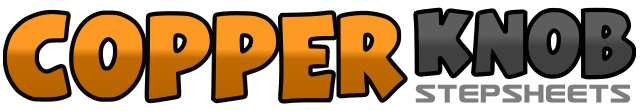 .......Count:48Wall:4Level:Improver.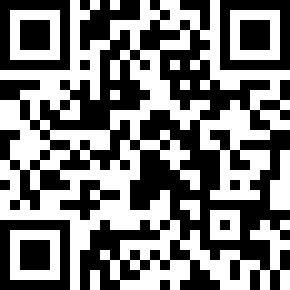 Choreographer:Dave Fife (UK) & Kath Fife (UK)Dave Fife (UK) & Kath Fife (UK)Dave Fife (UK) & Kath Fife (UK)Dave Fife (UK) & Kath Fife (UK)Dave Fife (UK) & Kath Fife (UK).Music:Blue Suede Shoes - Elvis PresleyBlue Suede Shoes - Elvis PresleyBlue Suede Shoes - Elvis PresleyBlue Suede Shoes - Elvis PresleyBlue Suede Shoes - Elvis Presley........1-2Touch right heel forward approx 45 degrees right, cross right over left touching toes to floor3-4Touch right heel forward approx 45 degrees right, cross right over left touching toes to floor5-8Turning over right shoulder make one complete turn to right stepping on right, left, right, touch left toe next to right foot1-2Touch left heel forward approx 45 degrees left, cross left over right touching toes to floor3-4Touch left heel forward approx 45 degrees left, cross left over right touching toes to floor5-8Turning over left shoulder make one complete turn to left stepping on left, right, left, touch right toe next to left foot1-4Step forward on right foot, pivot half turn left, step forward on right foot, pivot quarter turn left5-8Step forward on right toes, drop right heel to floor, step forward on left toes, drop left heel to floor1-4Rock forward on right foot, rock back in place on left, rock back on right foot, rock forward in place on left5-8Repeat previous 4 counts1-8Step forward on right, hold one beat, pivot half turn left, hold one beat, step forward on right, hold one beat, pivot quarter turn left, hold one beat1-4Cross right foot over left, step back on left, step right into a quarter turn right, step left next to right5-8Touch right toes out to right side, pivot half a turn right on ball of left foot & step right together, touch left toes out to left side, step left next to right